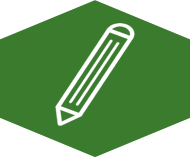 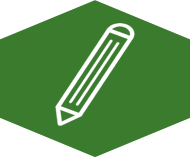 What is the difference between a GOM like CBM and a Mastery assessment? Provide an example of each. 